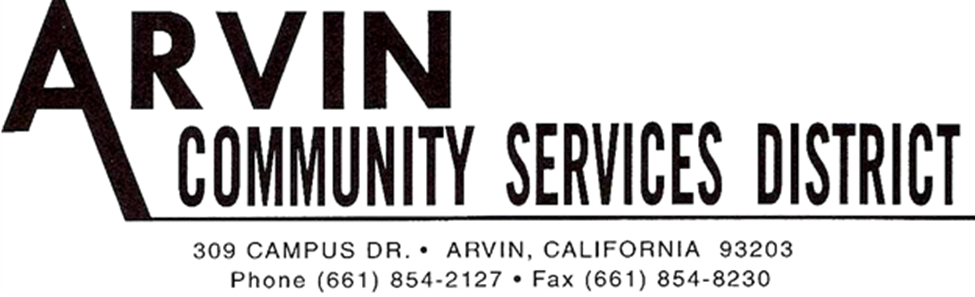 REGULAR MEETING AGENDA OF THE ARVIN COMMUNITY SERVICES DISTRICT BOARD OF DIRECTORSMonday, August 19, 2019 6:00 P.M. *******************************************************Call Meeting to Order                           Board President Gallardo         Roll Call:			Rafael Gallardo       	    President					Maria Alvarez    	    Vice President				Cynthia Moran		    Board Director				Robert Rodriguez 	    Board Director				Aurelio Reyna		    Board Director************************************************************************************				            Raul Barraza, Jr.                 General Manager	   				            Alan Peake	    	    District Counsel   			 Dee Jaspar		    District Engineer************************************************************************************This meeting is held in accordance with the Brown Act. Individuals may address the Board on any matter listed on this agenda, excluding closed session.  Members of the public desiring to address the Board must request recognition from the Board President.  Presentation by members of the public is limited to two minutes each per agenda item.Flag Salute: Board and audience salute flag. Public Comment:This portion of the meeting is set aside for members of the public to address any matter not on this agenda and over which the Board has jurisdiction. Comments are limited to 2 minutes for each person and 15 minutes on each subject. Consent CalendarThe Consent Calendar consists of items that in staff’s opinion are routine and non-controversial. These items are approved in one motion unless a Board Member or member of the public removes a particular item.Approval of Regular Meeting August 5, 2019Approval of Special Meeting August 12, 2019Accounts Payable for August 2019Motion:  ___________________________________________________________________Director ____________________, seconded Director____________________Roll Call: BD Rodriguez__ BD Reyna __ BD Moran__ VP Alvarez__ BP Gallardo__  Approval to Distribute the General Sustainability Plan for Arvin Edison Water Storage District which includes Arvin Community Services District under the Kern Groundwater AuthorityMotion: ____________________________________________________________________Director __________________________, seconded Director___________________________Roll Call: BD Rodriguez__ BD Reyna __ BD Moran__ VP Alvarez__ BP Gallardo__  Progress Report for the Arsenic Mitigation Plan Phase IIStaff Comments: General Manager Legal CounselDistrict EngineerBoard Member Comments:  This portion of the meeting is set aside to provide the Board with an opportunity to bring any new matters to the attention of the District.  However, while no action can be taken on any matter discussed during this portion of the meeting, a Board Member may request that a subject be placed on an upcoming agenda. This portion of the meeting also allows the Board to get a brief update on any matter addressed at a previous meeting.Director RodriguezDirector ReynaDirector Moran	Vice President AlvarezPresident GallardoMotion to go into closed session made by ___________ and seconded by _____________Director ____________________, seconded Director____________________Roll Call: BD Rodriguez__ BD Reyna __ BD Moran__ VP Alvarez__ BP Gallardo__  Closed SessionPerformance Evaluation General Manager – Government Code 54957Motion to go into back into open session made by ___________ and seconded by _____________Director ____________________, seconded Director____________________Roll Call: BD Rodriguez__ BD Reyna __ BD Moran__ VP Alvarez__ BP Gallardo__  Report from Closed Session:_________________________________________________________________Adjournment: Motion:  ___________________________________________________________________Director ________________________, seconded Director___________________________Roll Call: BD Rodriguez__ BD Reyna __ BD Moran__ VP Alvarez__ BP Gallardo__  I hereby certify under perjury under the laws of the State of California that the foregoing agenda was posted on the Arvin Community Services office window not less than 72 hours prior to the meeting dated August 19, 2019._____________________________Raul Barraza, Jr.Board Secretary/General Manager______________________________________________________________________________AMERICANS with DISABILITIES ACT: In compliance with the ADA, if you need special assistance to participate in a District meeting or other services offered by the District, please contact the District Board Secretary's office (661) 854-2127. Notification of at least 24 hours prior to the meeting or time when services are needed will assist the District staff in assuring that reasonable arrangements can be made to provide accessibility to the meeting or services. 